разделам общеобразовательной дополнительной образовательной программы предыдущих годов обучения и заявления родителей (законных представителей) обучающегося.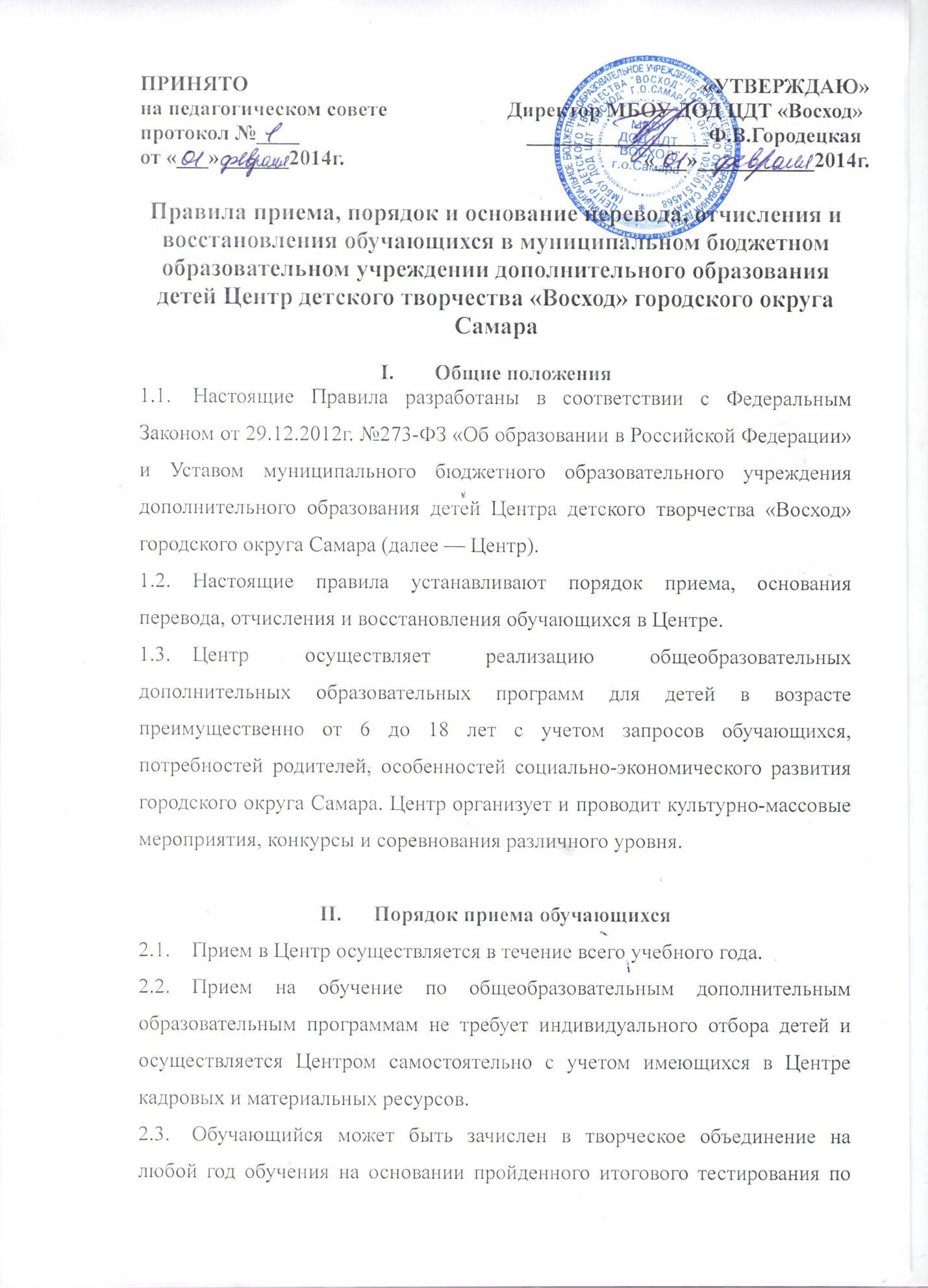 2.4.	Обучающийся может повторно продолжить обучение на третьем году в творческом объединении для освоения общеобразовательной дополнительной образовательной программы с углубленным изучением тем на основании заявления родителей (законных представителей).2.5.	Прием детей осуществляется на основании:письменного заявления эмансипированного несовершеннолетнего, родителей (законных представителей) детей,медицинского заключения о состоянии здоровья ребенка преимущественно с 6-летнего возраста до возраста 18 лет включительно для обучающихся физкультурно – спортивной направленности.2.6.	Зачисление в Центр оформляется приказом директора. Решение о зачислении директор принимает в соответствии с установленным порядком.2.7.	При приеме в Центр директор обязан ознакомить детей и их родителей (законных представителей) с уставом Центра, лицензии на право ведения образовательной деятельности, образовательными программами Центра и другими документами, регламентирующими организацию образовательного процесса.2.8.	Отношения Центра, детей и их родителей (законных представителей) оформляются договором об образовании на обучение по дополнительным общеобразовательным программам, заключенным в 2-х экземплярах между родителями (законными представителями) и Центром, включающим в себя взаимные права, обязанности и ответственность сторон, возникающие в процессе обучения, воспитания.III.	Правила организации деятельности по дополнительным общеобразовательным программам для обучающихся с ограниченными возможностями здоровья, детей-инвалидов3.1.	Для обучающихся с ограниченными возможностями здоровья, детей-инвалидов, инвалидов Центр организуют образовательный процесс по дополнительным общеразвивающим программам с учетом особенностей психофизического развития указанных категорий обучающихся.	Центр создает специальные условия, без которых невозможно или затруднено освоение дополнительных общеразвивающих программ указанными категориями обучающихся в соответствии с заключением психолого-медико-педагогической комиссии.	Под специальными условиями для получения дополнительного образования обучающимися с ограниченными возможностями здоровья, детьми-инвалидами и инвалидами понимаются условия обучения, воспитания и развития таких обучающихся, включающие в себя использование специальных образовательных программ и методов обучения и воспитания, специальных учебников, учебных пособий и дидактических материалов, специальных технических средств обучения коллективного и индивидуального пользования.3.2.	Сроки обучения по дополнительным общеразвивающим программам для обучающихся с ограниченными возможностями здоровья, детей-инвалидов и инвалидов могут быть увеличены с учетом особенностей их психофизического развития в соответствии с заключением психолого-медико-педагогической комиссии.3.3.	Численный состав объединения может быть уменьшен при включении в него обучающихся с ограниченными возможностями здоровья и (или) детей-инвалидов, инвалидов.	Численность обучающихся с ограниченными возможностями здоровья, детей инвалидов и инвалидов в учебной группе устанавливается до 15 человек.3.4.	Занятия в объединениях с обучающимися с ограниченными возможностями здоровья, детьми-инвалидами и инвалидами могут быть организованы как совместно с другими обучающимися, так и в отдельных классах, группах.	С обучающимися с ограниченными возможностями здоровья, детьми-инвалидами и инвалидами может проводиться индивидуальная работа как в Центре, так и по месту жительства.3.5.	Образовательная деятельность обучающихся с ограниченными возможностями здоровья по дополнительным общеразвивающим программам может осуществляться на основе дополнительных общеразвивающих программ, адаптированных при необходимости для обучения указанных обучающихся, с привлечением специалистов в области коррекционной педагогики.3.6.	С учетом особых потребностей обучающихся с ограниченными возможностями здоровья, детей инвалидов и инвалидов Центр обеспечивает предоставление учебных, лекционных материалов в электронном виде.IV.	Перевод обучающихся4.1.	В течение учебного года допускается перевод ребенка из одного объединения в другое (в том числе разного профиля) исходя из его способностей и склонностей к выбранному виду деятельности.4.2.	Перевод на следующий год обучения и завершение освоения образовательных программ фиксируется в журнале учета работы творческого объединения.V.	Отчисление обучающихся5.1	Основания отчисления обучающихся:5.1.1.	Завершение освоения образовательных программ.5.1.2.	Заявление эмансипированного несовершеннолетнего, родителей (законных представителей) ребенка о добровольном отчислении.5.1.3.	Инициатива Центра, в случае применения к эмансипированному обучающемуся, отчисления как меры дисциплинарного взыскания, а также в случае установления нарушения порядка приема в Центр, повлекшего по вине обучающегося его незаконное зачисление в Центр.5.1.4.	Обстоятельства, не зависящие от воли обучающегося или родителей (законных представителей) несовершеннолетнего обучающегося и Центра, в том числе в случае ликвидации Центра.5.2.	Отчисление детей из Центра осуществляется на основании приказа директора Центра и доводится до сведения родителей (законных представителей) несовершеннолетнего.VI.	Восстановление обучающихся6.1.	Обучающиеся, родители (законные представители) несовершеннолетнего обучающегося вправе обжаловать в комиссии по урегулированию споров между участниками образовательных отношений отчисление обучающегося.6.2.	Директор Центра до истечении года со дня отчисления обучающегося имеет право восстановить обучающегося по собственной инициативе, просьбе самого обучающегося, родителей (законных представителей) несовершеннолетнего обучающегося.